Цель: развитие мелкой моторики        Пальчиковая гимнастика «Здравствуй»Здравствуй, солнце золотое!Здравствуй, небо голубое!Здравствуй, маленький дубок!Мы живем в одном краюВсех я вас приветствую!Пальцами правой руки по очереди «здороваться» с пальцами левой руки (поочередно соединяем друг с дружкой пальчики каждой руки), похлопывая друг друга кончиками.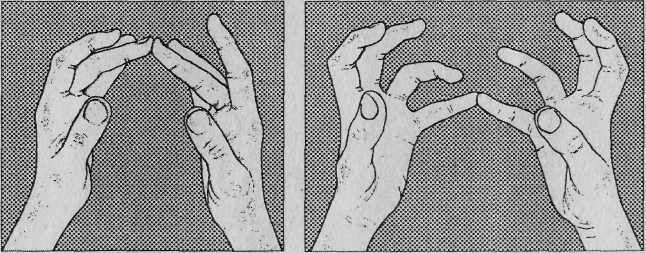 Использованные ресурсы:https://урок.рфhttps://yandex.ru